Формы отчётности по школьному этапу Всероссийской олимпиады школьниковРезультаты школьного этапа олимпиады по  ____технологии___________ (2014/2015 уч. г.)(указать  предмет)МБОУ СОШ с УИОП № 80Форма №1Общие данные о школьном этапе олимпиады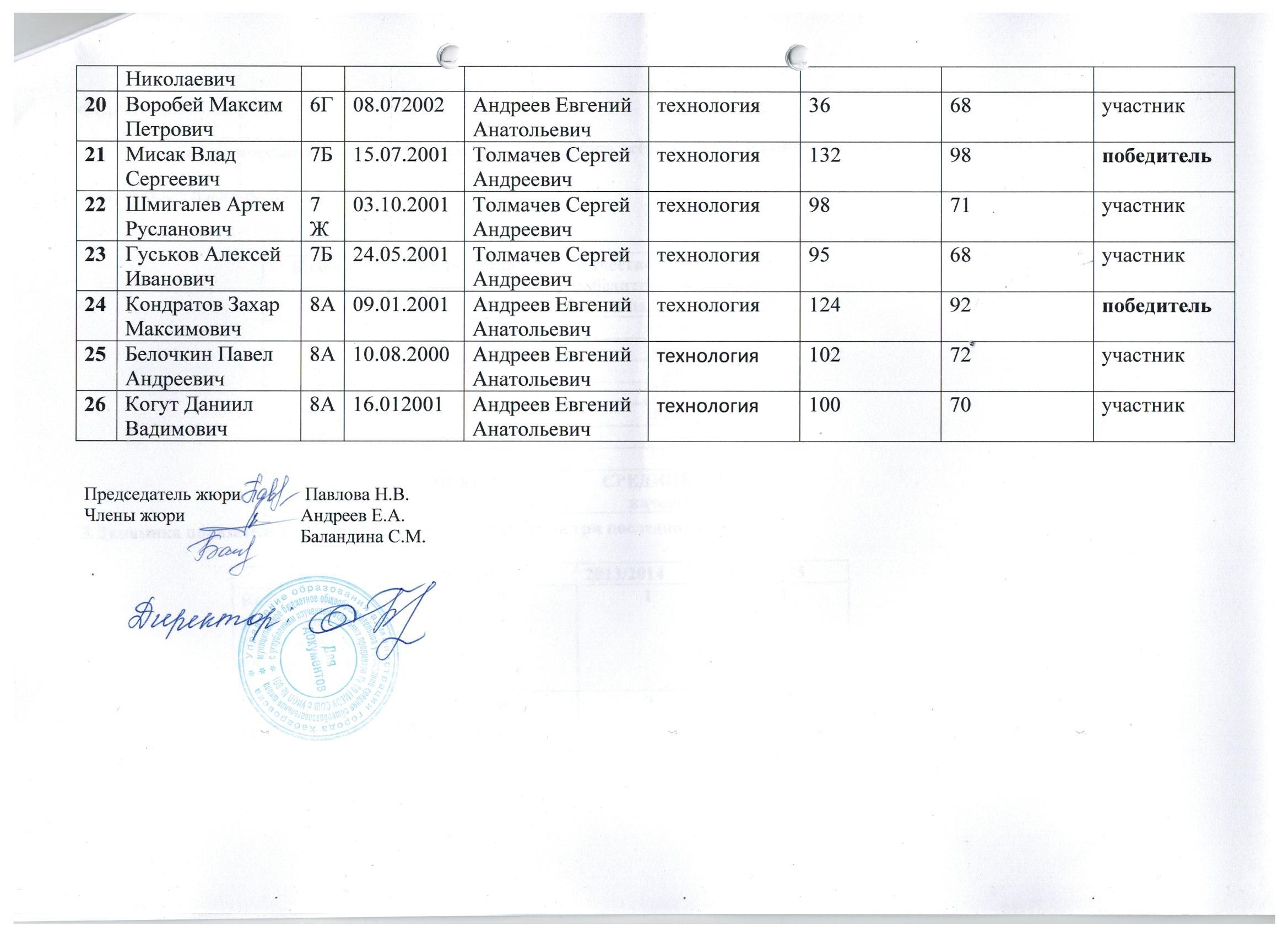 №ФИО участникаКлассДата рожденияФИО учителяСпециальность учителяНабранные баллы% от максимального количества балловРезультат (победитель, призёр, участник)1Жмакина Арина Юрьевна5г27.08.2003Павлова Наталья ВладимировнаУчитель технологии2066.7%участник2Соколова Дарья Вадимовна5г02.03.2004Павлова Наталья ВладимировнаУчитель технологии2066.7%участник3Яновичуте Яна Сергеевна5б03.10.2003Павлова Наталья ВладимировнаУчитель технологии2893.3%победитель4Яровая Валерия Андреевна5б21.02.2004Павлова Наталья ВладимировнаУчитель технологии2790%призер5Авдюхина Екатерина Алексеевна5а18.04.2003Павлова Наталья ВладимировнаУчитель технологии2376.7%участник6Тарахтеева Анастасия Сергеевна5а25.03.2003Павлова Наталья ВладимировнаУчитель технологии2686.7%участник7Лексашова Екатерина Анатольевна5а11.07.2003Павлова Наталья ВладимировнаУчитель технологии2170%участник8Тарбеева София Александровна6а15.08.2002 Павлова Наталья ВладимировнаУчитель технологии1860%участник9Бредун Мария Викторовна6а05.06.2002Павлова Наталья ВладимировнаУчитель технологии1860%участник10Яновичуте Милана Сергеевна6б08.02.2002Павлова Наталья ВладимировнаУчитель технологии2686.7%призер11Черепанова Екатерина Валерьевна6б09.06.2002Павлова Наталья ВладимировнаУчитель технологии2686.7%призер12Литвинова Екатерина Андреевна7б28.08.2001Павлова Наталья ВладимировнаУчитель технологии1522.8%участник13Гринько Юлия Николаевна7б19.07.2001Павлова Наталья ВладимировнаУчитель технологии2335%участник14Ткаченко Арина Александровна7б05.04.2001Павлова Наталья ВладимировнаУчитель технологии7549.3%участник15Алигулиева Сабина Этибаровна7б25.06.2002Павлова Наталья ВладимировнаУчитель технологии1725.8%участник16Алиева Ламия  Фаиг кызы7б16.03.2001Павлова Наталья ВладимировнаУчитель технологии1116.7%участник17Шестакова Анастасия Михайловна9а18.11.1999Павлова Наталья ВладимировнаУчитель технологии9864.5%призер18Добровольский Марк Эдуардович6Д19.03.2002Андреев Евгений Анатольевичтехнология4498победитель19Коростов Алексей  Николаевич6Г21.05.2002Андреев Евгений Анатольевичтехнология2854участник